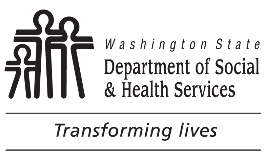 Domestic ViolencePrevention AccountRCW 36.18.016(2)(b)COUNTYCOUNTYCOUNTYCALENDAR YEARCALENDAR YEARDomestic ViolencePrevention AccountRCW 36.18.016(2)(b)COUNTY CONTACT NAMEPHONE NUMBER (AND AREA CODE)PHONE NUMBER (AND AREA CODE)PHONE NUMBER (AND AREA CODE)PHONE NUMBER (AND AREA CODE)Domestic ViolencePrevention AccountRCW 36.18.016(2)(b)COUNTY CONTACT EMAIL ADDRESSCOUNTY CONTACT EMAIL ADDRESSCOUNTY CONTACT EMAIL ADDRESSCOUNTY CONTACT EMAIL ADDRESSCOUNTY CONTACT EMAIL ADDRESSThis form must be submitted annually on or before January 31st following the end of the calendar year.This form must be submitted annually on or before January 31st following the end of the calendar year.This form must be submitted annually on or before January 31st following the end of the calendar year.This form must be submitted annually on or before January 31st following the end of the calendar year.This form must be submitted annually on or before January 31st following the end of the calendar year.This form must be submitted annually on or before January 31st following the end of the calendar year.This form must be submitted annually on or before January 31st following the end of the calendar year.This form must be submitted annually on or before January 31st following the end of the calendar year.Total revenue collected pursuant to RCW 36.18.016(2)(b):Total revenue transmitted to state treasury for the calendar year	$	     	Total revenue retained by county for the calendar year	$	     	Total revenue disbursed by county to community-based domestic violence services for the calendar year:Total revenue collected pursuant to RCW 36.18.016(2)(b):Total revenue transmitted to state treasury for the calendar year	$	     	Total revenue retained by county for the calendar year	$	     	Total revenue disbursed by county to community-based domestic violence services for the calendar year:Total revenue collected pursuant to RCW 36.18.016(2)(b):Total revenue transmitted to state treasury for the calendar year	$	     	Total revenue retained by county for the calendar year	$	     	Total revenue disbursed by county to community-based domestic violence services for the calendar year:Total revenue collected pursuant to RCW 36.18.016(2)(b):Total revenue transmitted to state treasury for the calendar year	$	     	Total revenue retained by county for the calendar year	$	     	Total revenue disbursed by county to community-based domestic violence services for the calendar year:Total revenue collected pursuant to RCW 36.18.016(2)(b):Total revenue transmitted to state treasury for the calendar year	$	     	Total revenue retained by county for the calendar year	$	     	Total revenue disbursed by county to community-based domestic violence services for the calendar year:Total revenue collected pursuant to RCW 36.18.016(2)(b):Total revenue transmitted to state treasury for the calendar year	$	     	Total revenue retained by county for the calendar year	$	     	Total revenue disbursed by county to community-based domestic violence services for the calendar year:Total revenue collected pursuant to RCW 36.18.016(2)(b):Total revenue transmitted to state treasury for the calendar year	$	     	Total revenue retained by county for the calendar year	$	     	Total revenue disbursed by county to community-based domestic violence services for the calendar year:Total revenue collected pursuant to RCW 36.18.016(2)(b):Total revenue transmitted to state treasury for the calendar year	$	     	Total revenue retained by county for the calendar year	$	     	Total revenue disbursed by county to community-based domestic violence services for the calendar year:COMMUNITY-BASED DOMESTIC VIOLENCE SERVICECOMMUNITY-BASED DOMESTIC VIOLENCE SERVICECOMMUNITY-BASED DOMESTIC VIOLENCE SERVICECOMMUNITY-BASED DOMESTIC VIOLENCE SERVICETOTAL AMOUNT DISBURSED FOR THE CALENDAR YEARTOTAL AMOUNT DISBURSED FOR THE CALENDAR YEAR$	     $	     $	     $	     $	     $	     $	     $	     $	     $	     TotalTotalTotalTotal$	     $	     "Community-based domestic violence service" means a non-profit program or organization that provides, as its primary purpose, assistance and advocacy for domestic violence victims. Domestic violence assistance and advocacy includes crisis intervention, individual and group support, information and referrals, and safety assessment and planning. Domestic violence assistance and advocacy may also include, but is not limited to: provision of shelter, emergency transportation, self-help services, culturally specific services, legal advocacy, economic advocacy, community education, primary and secondary prevention efforts, and accompaniment and advocacy through medical, legal, immigration, human services, and financial assistance systems. Domestic violence programs that are under the auspices of, or the direct supervision of, a court, law enforcement or prosecution agency, or the child protective services section of the department as defined in RCW 26.44.020, are not considered community-based domestic violence programs.  RCW 70.123.020(2)Submit this form to:	Department of Social and Health Services	Community Services Division	ATTN:  Domestic Violence Program	PO Box 45470	Olympia WA 98504-5470Or, submit electronically to:	DVProgram@dshs.wa.gov"Community-based domestic violence service" means a non-profit program or organization that provides, as its primary purpose, assistance and advocacy for domestic violence victims. Domestic violence assistance and advocacy includes crisis intervention, individual and group support, information and referrals, and safety assessment and planning. Domestic violence assistance and advocacy may also include, but is not limited to: provision of shelter, emergency transportation, self-help services, culturally specific services, legal advocacy, economic advocacy, community education, primary and secondary prevention efforts, and accompaniment and advocacy through medical, legal, immigration, human services, and financial assistance systems. Domestic violence programs that are under the auspices of, or the direct supervision of, a court, law enforcement or prosecution agency, or the child protective services section of the department as defined in RCW 26.44.020, are not considered community-based domestic violence programs.  RCW 70.123.020(2)Submit this form to:	Department of Social and Health Services	Community Services Division	ATTN:  Domestic Violence Program	PO Box 45470	Olympia WA 98504-5470Or, submit electronically to:	DVProgram@dshs.wa.gov"Community-based domestic violence service" means a non-profit program or organization that provides, as its primary purpose, assistance and advocacy for domestic violence victims. Domestic violence assistance and advocacy includes crisis intervention, individual and group support, information and referrals, and safety assessment and planning. Domestic violence assistance and advocacy may also include, but is not limited to: provision of shelter, emergency transportation, self-help services, culturally specific services, legal advocacy, economic advocacy, community education, primary and secondary prevention efforts, and accompaniment and advocacy through medical, legal, immigration, human services, and financial assistance systems. Domestic violence programs that are under the auspices of, or the direct supervision of, a court, law enforcement or prosecution agency, or the child protective services section of the department as defined in RCW 26.44.020, are not considered community-based domestic violence programs.  RCW 70.123.020(2)Submit this form to:	Department of Social and Health Services	Community Services Division	ATTN:  Domestic Violence Program	PO Box 45470	Olympia WA 98504-5470Or, submit electronically to:	DVProgram@dshs.wa.gov"Community-based domestic violence service" means a non-profit program or organization that provides, as its primary purpose, assistance and advocacy for domestic violence victims. Domestic violence assistance and advocacy includes crisis intervention, individual and group support, information and referrals, and safety assessment and planning. Domestic violence assistance and advocacy may also include, but is not limited to: provision of shelter, emergency transportation, self-help services, culturally specific services, legal advocacy, economic advocacy, community education, primary and secondary prevention efforts, and accompaniment and advocacy through medical, legal, immigration, human services, and financial assistance systems. Domestic violence programs that are under the auspices of, or the direct supervision of, a court, law enforcement or prosecution agency, or the child protective services section of the department as defined in RCW 26.44.020, are not considered community-based domestic violence programs.  RCW 70.123.020(2)Submit this form to:	Department of Social and Health Services	Community Services Division	ATTN:  Domestic Violence Program	PO Box 45470	Olympia WA 98504-5470Or, submit electronically to:	DVProgram@dshs.wa.gov"Community-based domestic violence service" means a non-profit program or organization that provides, as its primary purpose, assistance and advocacy for domestic violence victims. Domestic violence assistance and advocacy includes crisis intervention, individual and group support, information and referrals, and safety assessment and planning. Domestic violence assistance and advocacy may also include, but is not limited to: provision of shelter, emergency transportation, self-help services, culturally specific services, legal advocacy, economic advocacy, community education, primary and secondary prevention efforts, and accompaniment and advocacy through medical, legal, immigration, human services, and financial assistance systems. Domestic violence programs that are under the auspices of, or the direct supervision of, a court, law enforcement or prosecution agency, or the child protective services section of the department as defined in RCW 26.44.020, are not considered community-based domestic violence programs.  RCW 70.123.020(2)Submit this form to:	Department of Social and Health Services	Community Services Division	ATTN:  Domestic Violence Program	PO Box 45470	Olympia WA 98504-5470Or, submit electronically to:	DVProgram@dshs.wa.gov"Community-based domestic violence service" means a non-profit program or organization that provides, as its primary purpose, assistance and advocacy for domestic violence victims. Domestic violence assistance and advocacy includes crisis intervention, individual and group support, information and referrals, and safety assessment and planning. Domestic violence assistance and advocacy may also include, but is not limited to: provision of shelter, emergency transportation, self-help services, culturally specific services, legal advocacy, economic advocacy, community education, primary and secondary prevention efforts, and accompaniment and advocacy through medical, legal, immigration, human services, and financial assistance systems. Domestic violence programs that are under the auspices of, or the direct supervision of, a court, law enforcement or prosecution agency, or the child protective services section of the department as defined in RCW 26.44.020, are not considered community-based domestic violence programs.  RCW 70.123.020(2)Submit this form to:	Department of Social and Health Services	Community Services Division	ATTN:  Domestic Violence Program	PO Box 45470	Olympia WA 98504-5470Or, submit electronically to:	DVProgram@dshs.wa.gov"Community-based domestic violence service" means a non-profit program or organization that provides, as its primary purpose, assistance and advocacy for domestic violence victims. Domestic violence assistance and advocacy includes crisis intervention, individual and group support, information and referrals, and safety assessment and planning. Domestic violence assistance and advocacy may also include, but is not limited to: provision of shelter, emergency transportation, self-help services, culturally specific services, legal advocacy, economic advocacy, community education, primary and secondary prevention efforts, and accompaniment and advocacy through medical, legal, immigration, human services, and financial assistance systems. Domestic violence programs that are under the auspices of, or the direct supervision of, a court, law enforcement or prosecution agency, or the child protective services section of the department as defined in RCW 26.44.020, are not considered community-based domestic violence programs.  RCW 70.123.020(2)Submit this form to:	Department of Social and Health Services	Community Services Division	ATTN:  Domestic Violence Program	PO Box 45470	Olympia WA 98504-5470Or, submit electronically to:	DVProgram@dshs.wa.gov"Community-based domestic violence service" means a non-profit program or organization that provides, as its primary purpose, assistance and advocacy for domestic violence victims. Domestic violence assistance and advocacy includes crisis intervention, individual and group support, information and referrals, and safety assessment and planning. Domestic violence assistance and advocacy may also include, but is not limited to: provision of shelter, emergency transportation, self-help services, culturally specific services, legal advocacy, economic advocacy, community education, primary and secondary prevention efforts, and accompaniment and advocacy through medical, legal, immigration, human services, and financial assistance systems. Domestic violence programs that are under the auspices of, or the direct supervision of, a court, law enforcement or prosecution agency, or the child protective services section of the department as defined in RCW 26.44.020, are not considered community-based domestic violence programs.  RCW 70.123.020(2)Submit this form to:	Department of Social and Health Services	Community Services Division	ATTN:  Domestic Violence Program	PO Box 45470	Olympia WA 98504-5470Or, submit electronically to:	DVProgram@dshs.wa.gov